DZIENNIK URZĘDOWY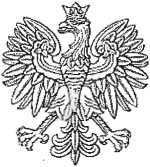 WOJEWÓDZTWA MAŁOPOLSKIEGOKraków, dnia 27 września 2019 r.
Poz. 6850ROZPORZĄDZENIE         WOJEWODY MAŁOPOLSKIEGO                                                               z dnia 27 września 2019 r.                                                                  (Nr poz. Rej. 14/19)zmieniające rozporządzenie w sprawie zarządzenia odstrzału sanitarnego dzików na obszarze zagrożenia wystąpieniem afrykańskiego pomoru świń na terenie powiatów bocheńskiego, brzeskiego, chrzanowskiego, dąbrowskiego, gorlickiego, krakowskiego grodzkiego oraz ziemskiego, limanowskiego, miechowskiego, myślenickiego, nowosądeckiego ziemskiego, olkuskiego, oświęcimskiego, proszowickiego, tarnowskiego grodzkiego oraz ziemskiego, wadowickiego, suskiego,wielickiegoNa podstawie Na podstawie art. 46 ust. 3 pkt 1, pkt 8, pkt 8b, pkt 8c oraz ust. За i ust. 4 ustawy z dnia 11 marca 2004 r. o ochronie zdrowia zwierząt oraz zwalczaniu chorób zakaźnych zwierząt (t.j. Dz.U. z 2018 r. poz. 1967) oraz art. 59 ust. 1 ustawy z dnia 23 stycznia 2009 r. o wojewodzie i administracji rządowej w województwie (t.j. Dz.U. z 2019 r. poz. 1464) zarządza się, co następuje:§ 1. W rozporządzeniu Wojewody Małopolskiego z dnia 4 lipca 2019 roku w sprawie zarządzenia odstrzału sanitarnego dzików na obszarze zagrożenia wystąpieniem afrykańskiego pomoru świń na terenie powiatów bocheńskiego, brzeskiego, chrzanowskiego, dąbrowskiego, gorlickiego, krakowskiego grodzkiego oraz ziemskiego, limanowskiego, miechowskiego, myślenickiego, nowosądeckiego ziemskiego, olkuskiego, oświęcimskiego, proszowickiego, tarnowskiego grodzkiego oraz ziemskiego, wadowickiego, suskiego, wielickiego (Dz. Urz. Woj. Małopol. z 2019 r., poz. 5176), wprowadza się następujące zmiany:§ 1. otrzymuje brzmienie:§ 1. 1. Wyznacza się obszar, na którym występuje zagrożenie wystąpienia choroby zakaźnej afrykańskiego pomoru świń, przez który uznaje się tereny wchodzące w skład obwodów łowieckich wyznaczonych uchwałą nr VIII/92/07 Sejmiku Województwa Małopolskiego z dnia 28 maja 2007 r. w sprawie obwodów łowieckich województwa małopolskiego (Dz. Urz. Woj. Małopol. z 2007 r. №513, poz.3396 zpóźn. zm.1') oraz określonych w pkt 2.2. Na obszarze, o którym mowa w pkt 1 nakazuje się odstrzał sanitarny dzików wolnożyjących w ilościach określonych odpowiednio dla poniższych obwodów łowieckich:obwód łowiecki от 11 - liczba dzików do odstrzału sanitarnego: 4 sztuki,obwód łowiecki nr 14 - liczba dzików do odstrzału sanitarnego: 33 sztuki,obwód łowiecki nr 15 - liczba dzików do odstrzału sanitarnego: 1 sztuka,do odstrzału sanitarnego: 10 sztuk, do odstrzału sanitarnego: 2 sztuki, do odstrzału sanitarnego: 12 sztuk, do odstrzału sanitarnego: 14 sztuk, do odstrzału sanitarnego: 8 sztuk, do odstrzału sanitarnego: 1 sztuka, do odstrzału sanitarnego: 6 sztuk, do odstrzału sanitarnego: 11 sztuk, do odstrzału sanitarnego: 13 sztuk, do odstrzału sanitarnego: 1 sztuka, do odstrzału sanitarnego: 2 sztuki, do odstrzału sanitarnego: 9 sztuk, do odstrzału sanitarnego: 18 sztuk, do odstrzału sanitarnego: 10 sztuk, do odstrzału sanitarnego: 14 sztuk, do odstrzału sanitarnego: 8 sztuk, do odstrzału sanitarnego: 5 sztuk, do odstrzału sanitarnego: 6 sztuk, do odstrzału sanitarnego: 3 sztuki, do odstrzału sanitarnego: 5 sztuk, do odstrzału sanitarnego: 10 sztuk, do odstrzału sanitarnego: 10 sztuk, do odstrzału sanitarnego: 3 sztuki, do odstrzału sanitarnego: 3 sztuki, do odstrzału sanitarnego: 2 sztuki, do odstrzału sanitarnego: 1 sztuka, do odstrzału sanitarnego: 4 sztuki, do odstrzału sanitarnego: 5 sztuk, do odstrzału sanitarnego: 15 sztuk, do odstrzału sanitarnego: 10 sztuk, do odstrzału sanitarnego: 13 sztuk, do odstrzału sanitarnego: 10 sztuk, do odstrzału sanitarnego: 7 sztuk, do odstrzału sanitarnego: 3 sztuki, do odstrzału sanitarnego: 10 sztuk, do odstrzału sanitarnego: 10 sztuk, do odstrzału sanitarnego: 34 sztuk,nr 66 - liczba dzików do odstrzału sanitarnego: 4 sztuk, nr 68 - liczba dzików do odstrzału sanitarnego: 57 sztuk, nr 69 - liczba dzików do odstrzału sanitarnego: 16 sztuk, nr 70 - liczba dzików do odstrzału sanitarnego: 30 sztuk, nr 71 - liczba dzików do odstrzału sanitarnego: IB sztuk, nr 72 - liczba dzików do odstrzału sanitarnego: 8 sztuk, nr 73 - liczba dzików do odstrzału sanitarnego: 6 sztuk, nr 74 - liczba dzików do odstrzału sanitarnego: 5 sztuk, nr 77 - liczba dzików do odstrzału sanitarnego: 5 sztuk, nr 82 - liczba dzików do odstrzału sanitarnego: 10 sztuk, nr 83 - liczba dzików do odstrzału sanitarnego: 21 sztuk, nr 84 - liczba dzików do odstrzału sanitarnego: 6 sztuk, nr 85 - liczba dzików do odstrzału sanitarnego: 15 sztuk, nr 86 - liczba dzików do odstrzału sanitarnego: 15 sztuk, nr 87 - liczba dzików do odstrzału sanitarnego: 28 sztuk, nr 88 - liczba dzików do odstrzału sanitarnego: 18 sztuk, nr 89 - liczba dzików do odstrzału sanitarnego: 5 sztuk, nr 90 - liczba dzików do odstrzału sanitarnego: 5 sztuk, nr 91 - liczba dzików do odstrzału sanitarnego: 3 sztuki, nr 95 - liczba dzików do odstrzału sanitarnego: 3 sztuki, nr 96 - liczba dzików do odstrzału sanitarnego: 15 sztuk, nr 98 - liczba dzików do odstrzału sanitarnego: 27 sztuk, nr 101 - liczba dzików do odstrzału sanitarnego: 6 sztuk, nr 103 - liczba dzików do odstrzału sanitarnego: 5 sztuk, nr 104 - liczba dzików do odstrzału sanitarnego: 23 sztuki, nr 105 - liczba dzików do odstrzału sanitarnego: 9 sztuk, nr 106 - liczba dzików do odstrzału sanitarnego: 23 sztuki, nr 107 - liczba dzików do odstrzału sanitarnego: 5 sztuk, nr 108 - liczba dzików do odstrzału sanitarnego: 5 sztuk, nr 109 - liczba dzików do odstrzału sanitarnego: 4 sztuki, nr 110 - liczba dzików do odstrzału sanitarnego: 6 sztuk, nr 111 - liczba dzików do odstrzału sanitarnego: 4 sztuki, nr 116 - liczba dzików do odstrzału sanitarnego: 11 sztuk, nr 117 - liczba dzików do odstrzału sanitarnego: 10 sztuk, nr 118 - liczba dzików do odstrzału sanitarnego: 4 sztuki, nr 123 - liczba dzików do odstrzału sanitarnego: 12 sztuk, nr 122 - liczba dzików do odstrzału sanitarnego: 6 sztuk,liczba dzików do odstrzału liczba dzików do odstrzału liczba dzików do odstrzału liczba dzików do odstrzału liczba dzików do odstrzału liczba dzików do odstrzału liczba dzików do odstrzału liczba dzików do odstrzału liczba dzików do odstrzału liczba dzików do odstrzału liczba dzików do odstrzału liczba dzików do odstrzału liczba dzików do odstrzału liczba dzików do odstrzału liczba dzików do odstrzału liczba dzików do odstrzału liczba dzików do odstrzału liczba dzików do odstrzału liczba dzików do odstrzału liczba dzików do odstrzału liczba dzików do odstrzału liczba dzików do odstrzału liczba dzików do odstrzału liczba dzików do odstrzału liczba dzików do odstrzału liczba dzików do odstrzału liczba dzików do odstrzału liczba dzików do odstrzałobwód łowiecki nr 179 - liczba dzików do odstrzału sanitarnego: 4 sztuki,obwód łowiecki nr 182 - liczba dzików do odstrzału sanitarnego: 10 sztuk,obwód łowiecki nr 183 - liczba dzików do odstrzału sanitarnego: 12 sztuk,obwód łowiecki nr 188 - liczba dzików do odstrzału sanitarnego: 4 sztuki,obwód łowiecki nr 190 - liczba dzików do odstrzału sanitarnego: 11 sztuk,zawierających się w granicach administracyjnych województwa małopolskiego, z wyłączeniem rezerwatów przyrody".§ 2. Rozporządzenie wchodzi w życie z dniem podania do wiadomości publicznej, w sposób zwyczajowo przyjęty na terenie powiatów: bocheńskiego, brzeskiego, chrzanowskiego, dąbrowskiego, gorlickiego, krakowskiego grodzkiego oraz ziemskiego, limanowskiego, miechowskiego, myślenickiego, nowosądeckiego ziemskiego, olkuskiego, oświęcimskiego, proszowickiego, tarnowskiego grodzkiego oraz ziemskiego, wadowickiego, suskiego, wielickiego i podlega ogłoszeniu w Dzienniku Urzędowym Województwa Małopolskiego.Wojewoda MałopolskiPiotr Ćwik- obwódłowieckinr18 - liczbadzików- obwódłowieckinr19 - liczbadzików- obwódłowieckinr20 - liczbadzików- obwódłowieckinr21 - liczbadzików- obwódłowieckinr22 - liczbadzików- obwódłowieckinr25 - liczbadzików- obwódłowieckinr28 - liczbadzików- obwódłowieckinr29 - liczbadzików- obwódłowieckinr30 - liczbadzików- obwódłowieckinr32 - liczbadzików- obwódłowieckinr34 - liczbadzików- obwódłowieckinr35 - liczbadzików- obwódłowieckinr37 - liczbadzików- obwódłowieckinr38 - liczbadzików- obwódłowieckinr39 - liczbadzików- obwódłowieckinr40 - liczbadzików- obwódłowieckinr41 - liczbadzików- obwódłowieckinr42 - liczbadzików- obwódłowieckinr43 - liczbadzików- obwódłowieckinr44 - liczbadzików- obwódłowieckinr45 - liczbadzików- obwódłowieckinr47 - liczbadzików- obwódłowieckinr49 - liczbadzików- obwódłowieckinr50 - liczbadzików- obwódłowieckinr51 - liczbadzików- obwódłowieckinr52 - liczbadzików- obwódłowieckinr53 - liczbadzików- obwódłowieckinr54 - liczbadzików- obwódłowieckinr56 - liczbadzików- obwódłowieckinr57 - liczbadzików- obwódłowieckinr59 - liczbadzików- obwódłowieckinr60 - liczbadzików- obwódłowieckinr61 - liczbadzików- obwódłowieckinr62 - liczbadzików- obwódłowieckinr63 - liczbadzików- obwódłowieckinr64 - liczbadzików- obwódłowieckinr65 - liczbadzików